Он любил свою работу и очень ею гордился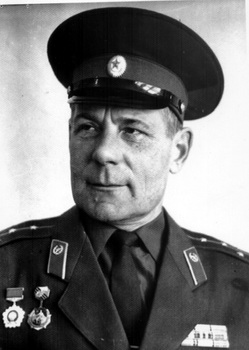  05.10.2012 |  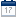 Памяти Учителя посвящается22 сентября нынешнего года Федору Михайловичу Яковенко, моему старшему брату, исполнилось бы 89 лет. Ушел он из жизни в 59, проработав в Смирновской средней школе (нынешняя школа №1) с супругой Татьяной Егоровной более 30 лет. Он был не только квалифицированным учителем, но и замечательным, добрым, отзывчивым, чутким человеком.По традиции, в первое воскресенье октября отмечается профессиональный праздник – День учителя. С чувством благодарности вспоминаем мы своих наставников, перед которыми каждый из нас в неоплатном долгу. Поздравляя всех с замечательным праздником, хочется сказать, что сколько бы теплых слов ни звучало в этот день, их не будет много.Учитель – главная профессия на земле! Смирновская средняя школа №1 помнит своих ушедших учителей, всю жизнь посвятивших обучению детей. Благодаря заботам нынешнего директора Зауреш Байдаловны Сагандыковой, в школе обновлена  портретная галерея учителей-фронтовиков, в том числе и моего брата.В музейной комнате собран материал об истории школы и ее наставниках, которые бескорыстно отдавали свои знания, прививали высокие человеческие качества ученикам. Е. Е. Докучаева прислала альбом о муже – Александре Георгиевиче, фронтовике, длительное время он был директором этой школы. Сын Жумабек составил альбом об отце Зейнеле Мукатаевиче Мукатаеве, заслуженном учителе Казахской ССР, математике, завуче школы. Немало труда вложила в сбор архивных материалов Л. Х. Макухина, воспитатель самого младшего поколения.Жаль, что сейчас работу в музее ведут на общественных началах, поэтому во многих школах района она не получает дальнейшего развития.Первый мой альбом, посвященный памяти супругов Яковенко, рассказывает об их коллегах и друзьях. 15 фронтовиков преподавали в школе в 50-е годы прошлого столетия, в том числе 11 супружеских пар, где мужчины вернулись с войны.Л. И. Сагань поделилась фотографиями, сохранившимися в семье Ивана Кондратьевича Саганя, заслуженного учителя Казахской ССР. С женой Еленой Калиновной они открывали рай-онный музей в 80-е годы прошлого века при активной поддержке З. М. Мукатаева.Учительские дети должны оставлять память о своих родителях в родных школах.В авторский альбом “Школа и вся жизнь” вошли списки преподавателей-предметников с 1946 года, линейки первых звонков, отдельные фотографии первых педагогов начальных и руководителей старших классов: Н. Д. Сагань, Н. Я. Воинко, А. В. Кияшко, В. А. Власовой, М. Е. Жиляева, Ф. Я. Горбуновой, медалистов нашего класса – Р. Ф. Кожевниковой-Прасол, Т. Панфиленко, переданные сыном Раисы Федоровны.Позже были вклеены газетные вырезки – воспоминания бывших учеников о своих наставниках. Поделились материалами Л. И. Сагань и В. Н. Бут.Воспитать человека, любящего свою землю, готового к защите своей Родины, – непростая задача учителя начальной военной подготовки, уроки которой вел Федор Михайлович Яковенко последние 10 лет своей жизни.Он горел в работе. Переживал неудачи, радовался оформлению кабинета НВП, где занимались учащиеся, их успехам после школы в выбранной профессии. Учил быть сплоченными, вежливыми, идти смело навстречу выбранной цели, несмотря на преграды.Федор Михайлович – участник обо-роны Ленинграда, награжден медалью “За боевые заслуги”, капитан запаса в мирное время, Отличник народного просвещения Казахской ССР. Это отражено в документах и фото-графиях в альбоме “Учитель-фронто-вик Ф. М. Яковенко”, который передан в районный музей, туда же отданы и его награды, полученные в послевоенное время.Годами выработанный режим труда, привычка намечать план дей-ствий и делать анализ проделанной работы – все это было характерно для брата.К 65-летию Победы по областному телевидению показали архивные материалы празднований 9 мая. Много стояло тогда воинов на площади в Петропавловске. Среди них – Петр Яковлевич Филиппенко, первый секретарь Советского райкома партии, учитель по образованию, он был в первом ряду и плыла над ними печальная песня “Что ты плачешь, сол-дат, ты вернулся живой…”. Собираясь вместе, они плакали, вспоминая прошедшее – “…хоть сто раз умирали, но друзей выручали…”.Такой дружбе посвящен альбом к столетию Власовки, рассказывающий о людях, которые преподавали или учились во Власовской школе перед войной. Они воевали достойно, а когда вернулись в родные места, остались верными школьной памяти и селу. Потом у многих разошлись пути, но встречаться продолжали даже через много лет. Последняя встреча, организованная братом Михаилом, тоже фронтовиком, состоялась в 1989 году в с. Смирново, где они начинали учительствовать с женой Зоей.Патриотическое воспитание подрастающего поколения было и будет одной из важнейших задач, ведь дет-ство и юность – самая благодатная пора для привития священного чувства любви к Родине.Рядом с нами живет герой войны, Учитель с большой буквы – Виктор Яковлевич Писаренко, бывший директор Смирновской средней школы, долгое время председательствовавший в районном совете ветеранов. Он до сих пор выступает и перед школьниками, и на больших мероприятиях   района. Доброго ему здоровья!В жизни много значит найти свое истинное место работы по призванию. Выбор пути у брата начинался в Полтавке, где жила семья в 20-30-е годы и учились старшие дети.К 115-летию села в музей Полтавки был передан альбом в фотографиях, документах, печатных изданиях, где нашла отражение история деревни и жизни нескольких семей, которые являются потомками переселенцев. Альбом повествует о трудностях – гражданской войне, коллективизации и о том, как их преодолевали.Фёдор Михайлович рано ушел от нас, но осталась добрая память о человеке-труженике, честном и бескорыстном, отдавшем всего себя любимому делу. Он жив в памяти своих учеников, в памяти тех, с кем работал, и в памяти родных, которых осталось так мало.Светлая память о тебе, брат, навсегда сохранится в моем сердце.Вера ЯКОВЕНКО, с. Смирново